POLSKA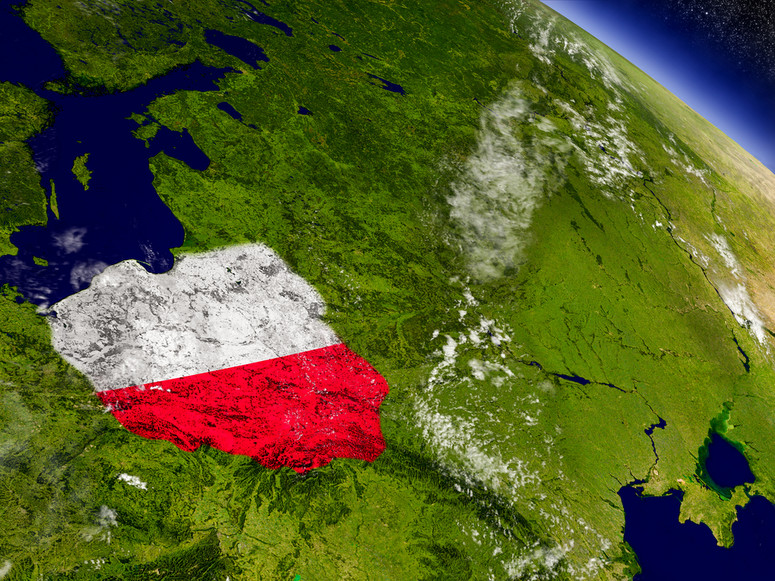 MAROKO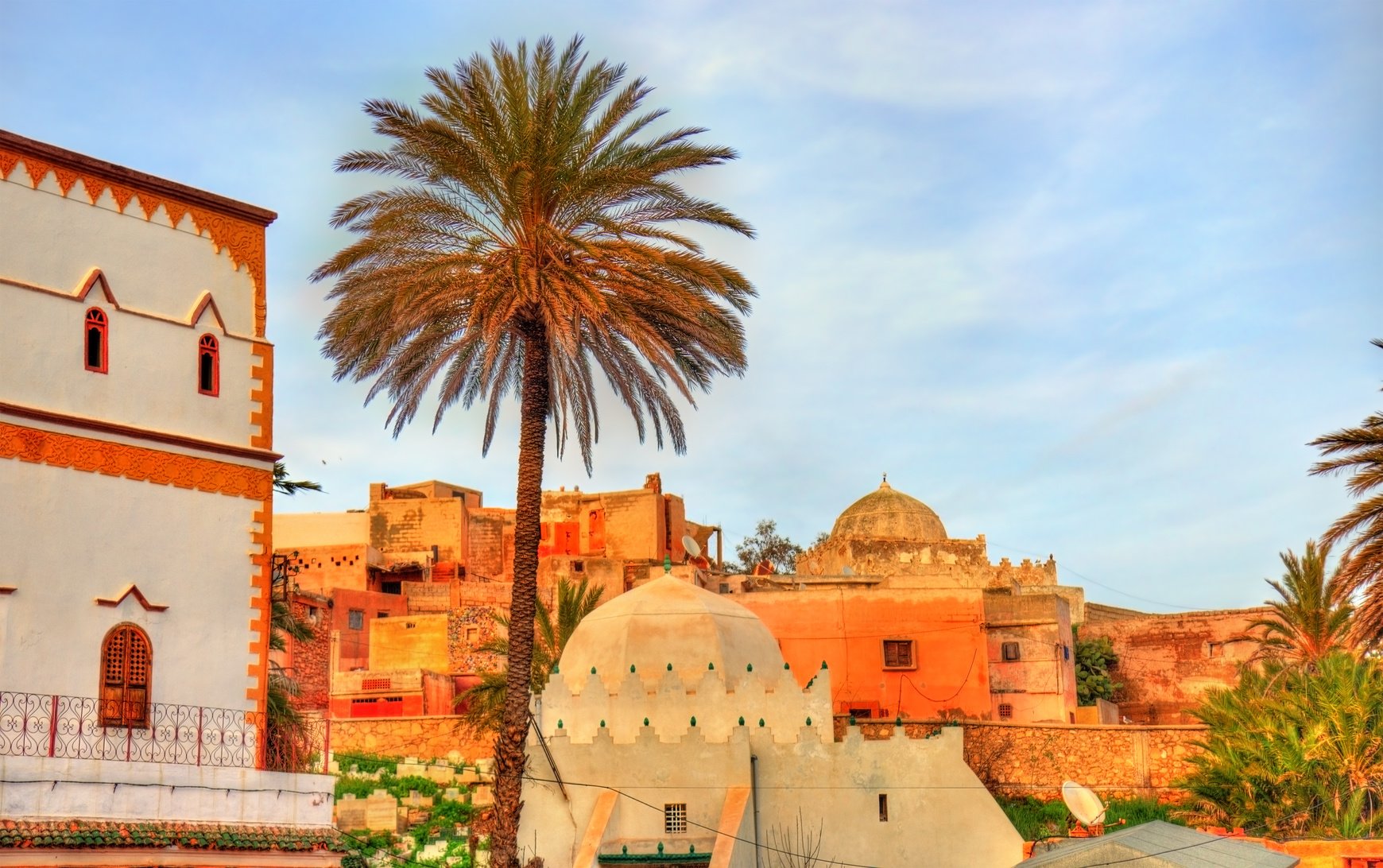 FRANCJA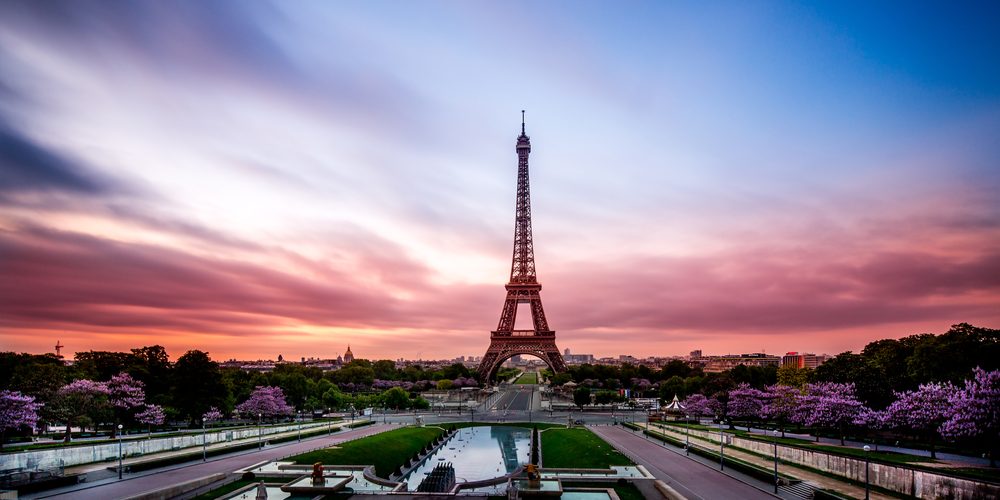 HOLANDIA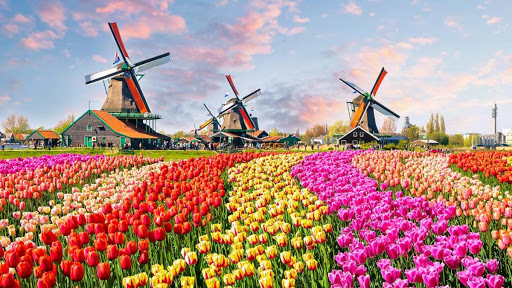 